Publicado en  el 31/03/2014 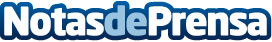 UNICEF combate el brote de ébola en GuineaAl menos 59 de las 80 personas que contrajeron esta enfermedad en África Occidental han muerto hasta el momento. A esto se añade que la fiebre hemorrágica mortal se ha extendido rápidamente de las comunidades de Macenta, Guéckédou y Kissidougou a la capital, Conakry.Datos de contacto:UNICEFNota de prensa publicada en: https://www.notasdeprensa.es/unicef-combate-el-brote-de-ebola-en-guinea_1 Categorias: Solidaridad y cooperación http://www.notasdeprensa.es